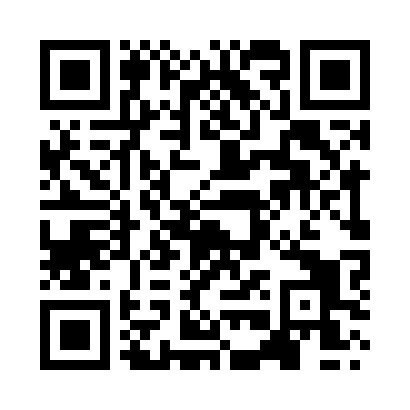 Prayer times for Great Yarmouth, Norfolk, UKMon 1 Apr 2024 - Tue 30 Apr 2024High Latitude Method: Angle Based RulePrayer Calculation Method: Islamic Society of North AmericaAsar Calculation Method: HanafiPrayer times provided by https://www.salahtimes.comDateDayFajrSunriseDhuhrAsrMaghribIsha1Mon4:476:2612:575:237:289:082Tue4:446:2412:565:257:309:103Wed4:426:2212:565:267:329:124Thu4:396:1912:565:277:339:145Fri4:366:1712:565:287:359:176Sat4:336:1512:555:307:379:197Sun4:306:1212:555:317:399:218Mon4:276:1012:555:327:409:239Tue4:256:0812:545:337:429:2610Wed4:226:0512:545:357:449:2811Thu4:196:0312:545:367:469:3112Fri4:166:0112:545:377:479:3313Sat4:135:5912:535:387:499:3514Sun4:105:5612:535:397:519:3815Mon4:075:5412:535:417:539:4016Tue4:045:5212:535:427:559:4317Wed4:015:5012:525:437:569:4518Thu3:585:4712:525:447:589:4819Fri3:555:4512:525:458:009:5020Sat3:525:4312:525:468:029:5321Sun3:495:4112:525:488:039:5622Mon3:465:3912:515:498:059:5823Tue3:435:3712:515:508:0710:0124Wed3:405:3512:515:518:0910:0425Thu3:375:3212:515:528:1010:0626Fri3:345:3012:515:538:1210:0927Sat3:315:2812:515:548:1410:1228Sun3:285:2612:505:558:1510:1529Mon3:255:2412:505:568:1710:1830Tue3:215:2212:505:588:1910:21